Гречневая кашаСпасает организм от отравлений. Снижает риск сердечно-сосудистых заболеваний, способствует заживлению язв желудочно-кишечного тракта. Рекомендуется при заболеваниях поджелудочнойжелезы, печени при атеросклероза, гипертонии, сахарном диабете, ожирении.Манная каша.Благотворно влияет на кости и желудочно-кишечный тракт. Рекомендуется при хронической недостаточности почек.Овсяная каша.Препятствует образованию тромбов в сосудах, рекомендуется при болезнях сердцах . Регулярно употребляя овсянку, можно избавятся от желудочно-кишечных болезней.Каша из крупы пшенички.Очищает мочевой пузырь и почки, полезна при заболеваниях кишечника. Приготовленная с сахаром и сливочным маслом, помогает избавлятся от кашля. Очень полезна проросшая пшеница - она восстанавливает зрение, улучшает память, повышает иммунитет.Пшенная каша.Полезна при болезнях сердечно - сосудистой и нервной систем, способствует восстановлению сломанных и поврежденных костей, заживлению ран.Рисовая каша.Укрепляет нервную систему, а по некоторым данным – еще и повышает интеллект. Наиболее полезен нешлифованный коричневый рис; употребление его 3 раза в неделю существенно снижает риск инфаркта, рака прямой кишки, диабета и ожирения.Ячневая, перловая каша.Каши из ячменя полезны при атеросклерозе, депрессиях. Они улучшают память,  замедляют процесс старения, защищают от рака.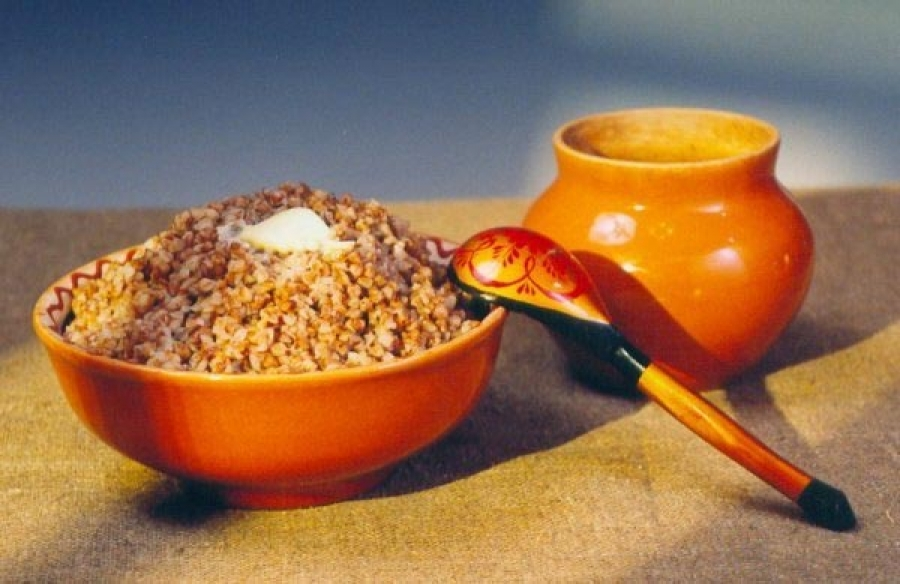 